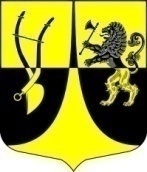 Администрация муниципального образования«Пустомержское сельское поселение»Кингисеппского муниципального районаЛенинградской областиП О С Т А Н О В Л Е Н И Е27.11.2018 г. № 480Об аннулировании и  присвоении адресов объектам адресации в Ленинградской области Кингисеппском муниципальном районеПустомержском сельском поселении	Руководствуясь пунктом 21 части 1 статьи 14 Федерального закона от 06.10.2003 № 131-ФЗ «Об общих принципах организации местного самоуправления в Российской Федерации», постановлением Правительства РФ от 19.11.2014 № 1221 «Об утверждении Правил присвоения, изменения и аннулирования адресов», ПОСТАНОВЛЯЕТ:1.Аннулировать объектам адресации с кадастровыми номерами 47:20:1003001:3 и 47:20:1003004:26  адрес: Ленинградская область, Кингисеппский район, Пустомержское сельское поселение, д.Ветки, д.19, в связи с присвоением нового адреса объектам адресации.2. Присвоить объекту адресации ( земельному участку ) с кадастровым номером 47:20:1003001:3,  адрес: Российская Федерация,  Ленинградская область, Кингисеппский муниципальный район, Пустомержское сельское поселение, д.Ветки, ул.Зеленая,40.3. Присвоить объекту адресации ( жилому дому ) с кадастровым номером 47:20:1003004:26,  адрес: Российская Федерация,  Ленинградская область, Кингисеппский муниципальный район, Пустомержское сельское поселение, д.Ветки, ул.Зеленая, д.40.4.Поместить настоящее постановление на официальном сайте                             администрации МО «Пустомержское сельское поселение» в сети «Интернет».                                                                                                                                                                                                                                                                                                                                                                                                                                                                                                                                                                                                                                                                                                                                                                                                                                                                                                                                                                                                                                                                                                                                                                                                                                                                                                                                                                                                                                                                                                                           	Глава администрации:                                   Л.И.Иванова              исп:Артемьев АА 64432(4экз.)